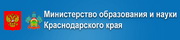 Министерство образования и науки Краснодарского края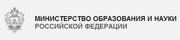 Министерство образования и науки Российской Федерации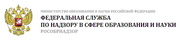 Федеральная служба по надзору в сфере образования и науки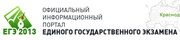 Официальный информационный портал единого государственного экзамена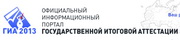 Официальный информационный портал государственной итоговой аттестации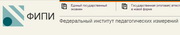 Федеральный институт педагогических измерений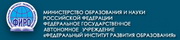 Федеральный институт развития образования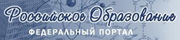 Федеральный портал "Российское образование"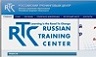 Российский тренинговый центр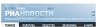 РИА Новости: Рейтинг информационной открытости сайтов школ РФ: ТОП лучших